§8071-A.  DefinitionsAs used in this subchapter, unless the context otherwise indicates, the following terms have the following meanings.  [PL 2011, c. 244, §3 (NEW).]1.  Legislative review session.  "Legislative review session" means the regular session of the Legislature convening after the beginning of the legislative rule acceptance period.[PL 2011, c. 244, §3 (NEW).]2.  Legislative rule acceptance period.  "Legislative rule acceptance period" means the period beginning on the July 1st preceding the convening of a regular session of the Legislature and ending at 5:00 p.m. on the 2nd Friday in January after the convening of that regular session of the Legislature.[PL 2011, c. 244, §3 (NEW).]SECTION HISTORYPL 2011, c. 244, §3 (NEW). The State of Maine claims a copyright in its codified statutes. If you intend to republish this material, we require that you include the following disclaimer in your publication:All copyrights and other rights to statutory text are reserved by the State of Maine. The text included in this publication reflects changes made through the First Regular Session and the First Special Session of the131st Maine Legislature and is current through November 1, 2023
                    . The text is subject to change without notice. It is a version that has not been officially certified by the Secretary of State. Refer to the Maine Revised Statutes Annotated and supplements for certified text.
                The Office of the Revisor of Statutes also requests that you send us one copy of any statutory publication you may produce. Our goal is not to restrict publishing activity, but to keep track of who is publishing what, to identify any needless duplication and to preserve the State's copyright rights.PLEASE NOTE: The Revisor's Office cannot perform research for or provide legal advice or interpretation of Maine law to the public. If you need legal assistance, please contact a qualified attorney.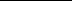 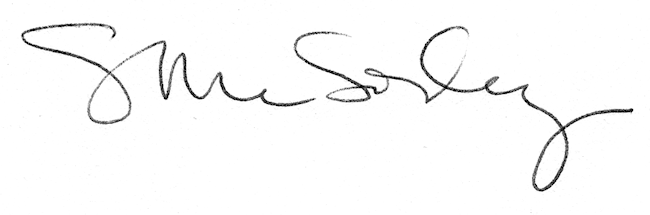 